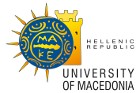 DEPARTMENT OF BALKAN, SLAVIC AND ORIENTAL STUDIESMA in the Politics and Economics of Contemporary Eastern and South-Eastern EuropePolitical Anthropology in Eastern and South Eastern EuropeCOURSE SYLLABUSCourse instructors  Dr. Ioannis Manos 					Dr. Eleni SideriAssociate Professor, 					Assistant Professor,Social Anthropology of the Balkans 			Post-socialist World in the Caucasus and the 									Black Sea  Contact Details Dr. Ioannis Manos 					Dr. Eleni SideriOffice: 		301A, Building Γ, Δ 			Office: 		221, Building K, ZOffice hours: 	Prescheduled online meetings 	Office hours: 	Tuesday 12.00-14.00, 		 		 					Friday 14.00-16.00Email: 		imanos@uom.edu.gr  			Email: 		elasideri@uom.edu.grTel:  		2310 891626 				Tel:  		2310 891439Course DescriptionPolitical anthropology encompasses the analysis of power and its influence in all social, cultural, symbolic, ritual, and policy aspects of human life. This course introduces students to the disciplinary area of Political Anthropology, a particular branch of the discipline of Social Anthropology. With South-eastern and Eastern Europe serving as geographical case-studies, the course focuses on the ways political processes and power relations have been studied ethnographically in the respected areas. It suggests concepts, theories and methodological approaches for examining the disintegration of political and administrative structures (from empires to nation-states) and state institutions (from socialism to post-socialism) and the ways local political systems are affected. It also examines the often conflictual interplay between local meanings, state ideological mechanisms and international political processes (transitions of power, multiculturalism, civil society institutions and policies). The course also discusses local conceptualizations of power struggles and conflicts and locally constructed concepts that enable to recast and translate externally imposed situations in local terms (e.g. minority rights claims).The course addresses the relations between ethnography as part of a qualitative methodological approach and social anthropological analysis at a disciplinary level. It emphasizes the familiarization with the relevant ethnographic texts that constitute Balkan and East European Anthropology.Learning Objectives: The course aims to provide students with:Ways of understanding the cultural embeddedness of different political processes within broader historical and global changes Major anthropological perspectives on state formation, ethnic identity, religion, gender, minority issues, migrations etc.Theoretical reflections on the complex issues of power and power relations in contemporary South-eastern and Eastern EuropeCritical analyses of articles and texts that present cases of various cultural settings and ways of contextualizing them within the framework of political anthropologyAn understanding of how the field of political anthropology fits within the broader field of social and cultural anthropology.Weekly classes/thematic sessions: Teaching MethodsThe classes include:Subject-related lectures.Ethnographic examples with discussions in the classroom.Oral presentations by the students during the weekly lessons and the preparation of a research project.Ethnographic texts, films and documentaries will complement and support the weekly meetings. E-Classroom Use the Asynchronous E-Learning Platform tool (https://openeclass.uom.gr/index.php?logout=yes), and look for our course in the following link; https://openeclass.uom.gr/courses/MPE101/. Sign in and look for any material related to the weekly classes, announcements and other course-related information. We strongly advise you to visit E-classroom regularly.Mode of Assessment - GradingWritten Assignment 	(50%)Oral Presentation 	(20%)Weekly Activities 	(30%)Written Assignment Students are expected to submit an essay (words 4500-5000, footnotes and literature are not included) based on a literature review (bibliography) which will correspond to questions developed within a weekly general theme. In details, students need first to choose a weekly theme, then shape a concrete and specific research question and review the corresponding literature (see the suggested literature for each topic included in the syllabus' reference list).All work, unless directed otherwise, must be typed, submitted via email to both course instructors as an attachment in either .doc or .docx format, and should include the following features: Double-spacing · Times New Roman 12-point font · 2-cm margins on all sides.Presentations should be designed in order to highlight the main issues included in the main essay question,to explore, show an understanding and postulate the debates and arguments discussed in the literature,to provide ethnographic and, if possible comparative examples supporting the theoretical issuesto keep the time data set for its completionto use every possible technical advantage, visual, acoustic and/or a combination of the two to highlight better the topics and modules being presentedto take into account the aesthetic and communication rules of an oral presentation, which enhance its successful and effective outcomeWeekly Activity It will include web-based research (mainly the English web) regarding issues connected to the weekly themes. In more detail, each week, starting from week three until week 10 (except week 6), each student will conduct short web research to find examples which will illustrate/challenge/support the key concepts discussed in each weekly session. Then, they will make a summary of what you found (300 words, plus the reference to their source/sources)  which they should submit to the submenu "Assignments" of the E-classroom the day before our class (every Tuesday by 23.55, at the latest). Students should then present in their case in a few minutes and debate what they found in the last hour of our session (19.00-20.00), addressing the underlying connection between the theoretical issues and their empirical findings.Weekly themesWeek 3  	" Imagining the Balkans in Cinema: Issues of Visual Methods and Representations " 			Provide examples of stereotypical representations of the ‘Balkans’ since the 					1990s in filmsWeek 4           "Balkanism"			Provide examples of the perception of the Balkans by the ‘West’ and the 						discussion about ‘self-perception’ it generates in the Balkan societiesWeek 5  	 Seminar on the Nagorno-Karabakh Conflict with Tom De Waal,                          Carnegie Endowment for International Peace and CHAI KHANA.mediaWEEK 6           "Religions and Mobilities"Discuss how religion and politics are entangled in Nagorno-Karabakh Week 7  	Anthropology of Socialism: USSR vs. Yugoslavia			Compare two examples of how socialism is perceived since the 1990s			In different post-socialist contextsWeek 8  	Gender IssuesGive two comparative examples of gender debates/movements etc. in different post-socialist contexts.Week 9          The Socialist and post socialist citiesProvide two comparative examples which can postulate what the labels ‘socialist’/’post- socialist’ cities could  meanWeek 10  	Borders and border regions as fields of study in E. and SE. Europe			Focus on the geopolitical borders and address past, recent and 					                        contemporary discussions on borders and boundariesWeek 11  	Minority rights claims and the politics of identity and culture			Provide discussions that involve contexts where issues about identity and cultural             difference are used as means for making political claims and pursuing political benefitsWeek 12  	Seminar on minorities in SEE and E. Europe Web research can include online press, websites, blogs, podcasts, films etc but students should critically approach any online source.Suggested LiteratureWeek 1 An introduction to anthropology and ethnography. Political anthropology and the study of politics and power.Sociocultural anthropology can be described as the study of human behaviour and humans' perceptions and interpretations of the behaviour of themselves and others as these are shaped by the cultural and social environment people live in. This is an introductory session into anthropology and some of its key features as a discipline. It is also the opening class for the field of political anthropology.Suggested ReadingsGeneral introductions to AnthropologyMonaghan, John, and Peter Just, Peter, 2000, Social and Cultural Anthropology: A Very Short Introduction. Oxford University Press. Hendry, Joy, 2017, An Introduction to Social Anthropology: Sharing Our Worlds. Palgrave.Delaney, Carol, 2004, An Experiential Introduction to Anthropology. Blackwell.Eriksen, Th., H. (2001 [1995]). Small places, large issues: An introduction to social and cultural anthropology. London, Sterling, Virginia: Pluto Press. Herzfeld, Michael, 2001, Anthropology, Theoretical Practice in Culture and Society. Blackwell.General introductions to Political AnthropologyBailey, F. G., 1969, Stratagems and spoils: a social anthropology of politics. Blackwell.  Balandier, G., 1970, Political Anthropology. Allen Lane. Gledhill, J., 1994, Power and its disguises: anthropological perspectives on politics. London: Pluto Press.Lewellen, Ted., 1992, Political anthropology: an introduction. Westport: Bergin & Garvey. Said, Edward W. 1978. Orientalism. New York: Pantheon Books.Vincent, Joan, 1994, Anthropology and politics: visions, traditions and trends. Tucson: University of Arizona Press. Week 2 Ethnography as part of the qualitative methodology. Doing fieldwork in the Balkans and Eastern Europe This session will provide a short introduction into the qualitative methodology ethnographic research, anthropology’s method. It will address certain epistemological and methodological issues and focus on the experiential nature of ethnography. The class intends to develop an understanding of the ways ethnographic practice is carried out and the knowledge it has produced in Eastern and SE Europe. Suggested ReadingsResearch Methods and the Production of Data Russell, Bernard. 2006. Research Methods in Anthropology. 4th Edition. Lanham:Altamira Press.  Participant ObservationRussell, Bernard. 2006. “Participant Observation” In Research Methods in Anthropology. 4th Edition. Lanham:Altamira Press. 342-386.InterviewingRussell, Bernard. 2006. “Interviewing: Unstructured and Semi-Structured” In Research Methods in Anthropology. 4th Edition. Lanham:Altamira Press. 210-250.Briggs Charles L. 2007. “Anthropology, Interviewing, and Communicability in Contemporary Society”. Current Anthropology, Vol. 48, No. 4, pp. 551-580.Kohler Riessman, Catherine. 1987. “When Gender is Not Enough: Women Interviewing Women” Gender and Society, Vol. 1, No. 2, pp. 172-207.Taking Fieldnotes Blommaert, Jan & Dong Jie. 2010. “In the Field” In Ethnographic Fieldwork: A Beginner’s Guide. Bristol:Multilingual Matters. 24-62.EthicsHammersley, Martyn and Paul Atkinson. 1995. “Ethics” In Ethnography: Principles in Practice. Pyschology Press. De Laine, Marlene. 2000. “Ethical Dilemmas” In Fieldwork, Participation and Practice:Ethics and Dilemmas in Qualitative Research London: SAGE Publications. 120-145.OthersStoller, Paul. 1994. “Ethnographies as Texts/Ethnographers as Griots” American Ethnologist, Vol. 21, No. 2, pp. 353-366.Fine, Gary Alan. 1993. “Ten Lies of Ethnography: Moral Dilemmas in Field Research” Journal of Contemporary Ethnography, 22, p.267-294.Coe, Cati. 2001. “Learning How to Find Out: Theories of Knowledge and Learning in Field Research” Field Methods, Vol. 13, No. 4, pp.392–411. Week 3. Imagining the Balkans in Cinema: Issues of Visual Methods and Representations This week examines the visual methods and representations of the Balkans drawing  from the theory of Balkanism as it can be studies contextualized in the filmic production (documentaries and fictions) of the last decades. Do visual testimonies draw from the perception of ‘noble sauvage’, ‘violent and proud warrior’, ‘conservative traditionalist’, ‘illogical hedonist’?  Do they offer a new reading old stereotypes and what the label ‘Balkan Cinema’ could mean?Suggested ReadingsBahun S and Haynes, J. 2014. ‘Introduction: Questioning and Questing: re-staging state socialism cinema’ in S. Bahun and J. Haynes (eds) Cinema, state socialism and society in the Soviet Union and Eastern Europe 1917-198. Revisions. NY: Routledge, pp1-7Cowan, Jane K. "Fixing national subjects in the 1920s southern Balkans: Also an international practice." American Ethnologist 35.2 (2008): 338-356.Daković, Nevena., 201), "The Other Side of Socialism: History and Cinematic Memory of Socialism." Contemporary Southeastern Europe 4.2: 67-88. http://www.contemporarysee.org/sites/default/files/papers/dakovic_the_other_side_of_socialism_0.pdfHalligan, Benjamin, 2010, "Idylls of socialism: The Sarajevo Documentary School and the problem of the Bosnian sub-proletariat." Studies in Eastern European Cinema 1(2),pp. 197-216. http://usir.salford.ac.uk/id/eprint/11571/3/visualrecollectivisationpostcopyedit.pdf (Accessed 19/2/2021)Grgic Ana and Raluca Iacob, 2013,  Yugoslav (Hi)stories: a country which no longer exists, except on film http://framescinemajournal.com/article/yugoslav-histories-a-country-which-no-longer-exists-except-on-film/Iordanova Dina, 2001, Cinema of Flames. Balkan Film, Culture and the Media, London, BFI, pp 29-55Jelaca, Diana. 2014. The genealogy of dislocated memory. The cinema Yugoslav Cinema after the break pp 147-206http://scholarworks.umass.edu/cgi/viewcontent.cgi?article=1061&context=dissertations_2Horton, A. 2000,"The celluloid tinderbox." Yugoslav screen reflections of a turbulent decade, https://www.kinoeye.org/03/10/celluloidtinderbox.pdfKerkinos Dimitris 2013. 20 years “Balkan Survey”. The Establishment of a formerly Unknown Cinema. Filmicon (2/11/2013)http://filmiconjournal.com/blog/post/2/20_years_balkan_survey_the_establishment_of_a_formerly_unknown_cinema Papadimitriou, Lydia, 202.1’ Co-productions and cultural value: The case of Balkan cinema’ in Europe’ in E. Sideri (ed.) Cultural Neighbourhoods and Co-productions in South East Europe and Beyond. (in press)Week 4. Balkanism: Conceptualising and studying the Balkans as a geographical, cultural and political categoryThis session looks at relationship between modernity, social theory and area representations. We will outline some of the main arguments and key concepts examined such as Orientalism, Balkanism and Occidentalism. The Balkans has since 1990 attracted the interest of an increasing number of social anthropologists. Recently published papers and monographs have influenced both our understanding of the region as well as anthropological theory. Thus, the class will also consider the relationship between representations of the Balkans and political implications in the present. Suggested ReadingsBjelic Dusan & Savic Obrad, 2002, Balkans as metaphor: between globalization and fragmentation, MIT Press, NY.Burke P., 2005, History and Social Theory, Polity Press, Oxford.Hall S. & Gieben B., 1992, Formations of Modernity, Polity Press, Oxford.Hall S., Held D., McGrew A., 1992, Modernity and Its Futures. Understanding Modern Societies, Polity Press, Oxford.Smith P., 2001, Cultural Theory. An Introduction, Blackwell Publishers Ltd, Oxford. Τοdorova, Μ., 1997, Imaging the Balkans, O.U.P., Oxford.Week 5. SeminarWeek 6. Religious and Mobility in the Balkans and BeyondThis week will examine how religious traditions, for example the case of kurban but also communities and individual believers travel from/to the Balkans and the Black Sea region forming connections or producing distinctive identities. Suggested  ReadingBelaj, Marijana,  2008,  ‘I’m not religious, but Tito is a God’: Tito, Kumrovec, and the New Pilgrims in   Peter Jan Margry(ed.)  Shrines and Pilgrimage in the Modern World  New Itineraries into the Sacred. Amsterdam: Amsterdam University Press. Pp 71-92.Bougarel, Xavier, 2005, "The role of Balkan Muslims in building a European Islam." https://halshs.archives-ouvertes.fr/halshs-00143385/file/The_Role_of_Balkan_Muslims_in_European_Islam.pdfDoja, A. 2008, “Instrumental Border of Gender and Religious Conversion in the Balkans. Religion, State and Society, vol 36 (1, pp: 55-63.Duijzings, Gerlachlus. 2000, Religion and the Politics of Identity in Kosovo. New York: Columbia University Press, .https://pure.uva.nl/ws/files/1513632/108598_UBA003000255_006.pdf (ACCESSED 5/6/2020)Elchinova, Magdalena, 2017, "Religion and Identification among the 1989 Re-settlers from Bulgaria to Turkey." Sideri E and Roupakia E (eds.) Religions and Migrations in the Black Sea Region. Palgrave Macmillan, Cham, NY: Palgrave, pp. 151-169.Flora, Gavril, Georgina Szilagyi, and Victor Roudometof, (2005),  "Religion and national identity in post-communist Romania." Journal of southern Europe and the Balkans 7.1 pp. 35-55. https://www.tandfonline.com/doi/pdf/10.1080/14613190500036917        (Accessed 12/4/2020)Papageorgiou, Niki, 2017, "The Armenian Community in Thessaloniki: The Dynamics of Religion." Religions and Migrations in the Black Sea Region. Palgrave Macmillan, Cham in Sider iE and Roupakia E (eds.) Religions and Migrations in the Black Sea Region. Palgrave Macmillan, Cham, NY: Palgrave, pp. 57-78.Tsibiridou, f. & Mavrommatis, G.,2013, “Challenging the Bektashi tradition in the Greek Thrace: Anthropological and historical encounters”, in F. Tsibiridou & N. Palantzas (eds) Myths of the Other in the Balkans: Representations, social practices, performances (Thessaloniki: e-book . www.balkanmyth.com) pp.144-160.Tudor, Elena, 201, "Return Migration in a Romano-Catholic Csángós Village in Romania." Religions and Migrations in Sideri E and Roupakia E (eds.) Religions and Migrations in the Black Sea Region. NY: Palgrave Macmillan, pp. 83-103. Week 7. Anthropology of Socialism: USSR vs YugoslaviaThis session will introduce the category of ‘socialism’/’post-socialism’ and it will compare two examples where the socialist model was introduced but it followed different paths, and Yugoslavia the USSR. We will discuss why studying ‘post-socialist’ can be valid for anthropologySuggested ReadingBancroft, Claire, 2009 "Yugonostalgia: The Pain of the Present" . Independent Study Project (ISP) Collection. Paper 787.http://digitalcollections.sit.edu/isp_collection/787 ( Avalable  17/2/2019)Boškovic, Aleksandar, 2005, "Distinguishing ‘self’ and ‘other’: Anthropology and national identity in former Yugoslavia." Anthropology Today 21.2 8-13.Bringa, Tone R. "Nationality categories, national identification and identity formation in" multinational" Bosnia." Anthropology of East Europe Review 11.1 & 2 (1993): 80-89.file:///C:/Users/user/Downloads/591-Article%20Text-2570-1-10-20100514.pdf (Accessed 12/3/2018)Brubaker, R. (2011) ‘Nationalizing states revisited: Projects and processes of nationalization in post-Soviet states’, Ethnic and Racial Studies, 34(11), pp. 1785–1814Hann, Chris, 1994, "After communism: reflections on East European anthropology and the ‘transition’." Social anthropology 2(3), pp 229-249.https://onlinelibrary.wiley.com/doi/pdf/10.1111/j.1469-8676.1994.tb00279.x (Accessed 5/5/2017)Hann, Chris. "Introduction: Social anthropology and socialism." Socialism: Ideals, ideologies, and local practice. Routledge, 1993. 1-26.Kekelia Elene & Oliver Reisner (2021): Golden or pink – Stalin as an embattledmemory site, Caucasus SurveyNikitin, V., 2012. Back In The USSR. The Nation. Available at: https://www.thenation.com/article/archive/back-ussr-2/ (Accessed 12/3/2019)Palmberger, Monika, 2008, "Nostalgia matters: Nostalgia for Yugoslavia as potential vision for a better future." Sociologija 50(4), pp 355-370.Sampson, S. ,1991, “Is there an Anthropology of Socialism?” Anthropology Today vol. 7 (5): 16-19.Sayfutdinova Leyla ,2017, Post-Soviet small businesses in Azerbaijan:the legacies of the Soviet second economy, Caucasus Survey, 5:1, 11-26Shahnazarian Nona & Ulrike Ziemer ,2014, ‘Emotions, loss and change:Armenian women and post-socialist transformations in Nagorny Karabakh’, Caucasus Survey,2:1-2, 27-40Troscenko Elina ,2020, ‘From mice-eaten passports to fingerprint scanning:           fluctuating state presence and ‘entangled documents’ along the Kyrgyz–Uzbek border’, CentralAsian Survey, 39:2, 236-254,Tulbure, N. (2009), “Introduction to Special Issue: Global Socialisms and Postsocialisms”, Anthropology of East Europe Review. 27(2): 2-18.Week 8 Gender IssuesThis week will continue the discussion of socialism and will discuss questions of gender, sexualities and movements in different post-socialist context in the wider south Eastern Europe.Suggested  Readings Baker, C. ,2018., Race and the Yugoslav Region Manchester: Manchester University Press, IntroductionBaker, Catherine, 2017.,"Introduction: Gender in twentieth-century Eastern Europe and the USSR." Gender in twentieth-century Eastern Europe and the USSR pp. 1-22Bonfiglioli Chiara Becoming citizens: the politics of women’s emancipation in socialist Yugoslavia https://www.citsee.eu/citsee-story/becoming-citizens-politics-women%E2%80%99s-emancipation-socialist-yugoslavia (Accessed 3/2/2019)Hofman, Ana, 201, "Kafana singers: Popular music, gender and subjectivity in the cultural space of socialist Yugoslavia." Narodna umjetnost-Hrvatski časopis za etnologiju i folkloristiku 47(1), pp. 141-161. https://www.ceeol.com/search/article-detail?id=34149 Janos, Andrew C. "What was communism: A retrospective in comparative analysis." Communist and Post-Communist Studies 29.1 (1996): 1-24. https://online.ucpress.edu/cpcs/article-abstract/29/1/1/374Sideri, Eleni. "Looking for the 'Language'of Recognition among Greek Communities of Georgia." Anthropological Journal of European Cultures 21.1 (2012): 41-59.Sideri, Eleni. "Historical Diasporas, Religion and Identity: Exploring the Case of the Greeks of Tsalka." Religions and Migrations in the Black Sea Region. Palgrave Macmillan, Cham, 2017. 35-56.Patterson, Patrick Hyder, 2011, Bought and sold: Living and losing the good life in socialist Yugoslavia. Cornell University Press.Marek Mikuš ,2017 ,Public Advocacy in Serbia: translating democratisation in a double semiperiphery https://www.eth.mpg.de/cms/en/publications/working_papers/wp0180 (Accessed 7/10/2016)Zorn, J. (2004) ‘The Politics of Exclusion Citizenship , Human Rights and the Erased in Slovenia’. Available at: https://www.researchgate.net/publication/265659877_The_Politics_of_Exclusion_Citizenship_Human_Rights_and_the_Erased_in_SloveniaWeek 9 Socialist and post-socialist citiesThis session will examine urbanism and city making as well as urban  transformation both during socialism and postsocialism. We will draw various examples from different areas of the wider south eastern Europe paying attention on festivals and cultural industriesSuggested  ReadingCavrić, Branko, Silvija Toplek, and Ante Šiljeg. 2008, "Participatory measurements of sustainable urban development and quality of life in post-socialist Zadar, Croatia." Spatium 17-18, pp. 45-54.Bertaud, Alain, 1999, Cities without land markets: location and land use in the socialist city. The World Bank,. https://elibrary.worldbank.org/doi/abs/10.1596/1813-9450-1477 (Accessed 23/2/2018)GULIN ZRNIĆ, Valentina. RUBIĆ, Tihana. 2016, 201,. Ethnographies of urban public spaces. Etnološka tribina, Godišnjak Hrvatskog etnološkog društva  46(39).Hirt, Sonia, Slavomíra Ferenčuhová, and Tauri Tuvikene. (2016, "Conceptual forum: the “post-socialist” city." Eurasian Geography and Economics 57(4-5)pp. 497-520. https://www.tandfonline.com/doi/abs/10.1080/15387216.2016.1271345 (15/2/2017).Hirt, Sonia, 2006,  ‘Post-Socialist Urban Forms: Notes From Sofia, Urban Geography’, 27(5), pp 464-488 https://www.tandfonline.com/doi/pdf/10.2747/0272-3638.27.5.464Holleran, Max, 2014, "‘Mafia Baroque’: post‐socialist architecture and urban planning in Bulgaria." The British journal of sociology 65(1), pp.21-42.Jordi Martín-Diaz,2014, "Urban restructuring in post-war contexts: the case of Sarajevo." Hungarian Geographical Bulletin 63(3), pp. 303-317.Khalvashi, Tamta, 2018, "The horizons of Medea: economies and cosmologies of dispossession in Georgia." Journal of the Royal Anthropological Institute 24(4), pp.804-825. https://www.academia.edu/37586217/The_horizons_of_Medea_economies_and_cosmologies_of_dispossession_in_Georgia (19/2/2018).Naterer, A. and Godina, V.V. ,2011,  Bomzhi and their subculture: An anthropological study of the street children subculture in Makeevka, eastern Ukraine. Childhood, 18(1), pp.20–38.Pojan Dorina i (2015) Urban design, ideology, and power: use of the central square in Tirana during one century of political transformations, Planning Perspectives, 30:1, 67-94Richardson, Tanya. "Walking streets, talking history: The making of Odessa." Ethnology (2005): 13-33.Volcic Zala, Karmen Erjavec & Mallory Peak, 2014,  Branding Post-War Sarajevo, Journalism Studies, 15:6, 726-742.Zlatkova Meglena, 2015,   Gardening the City Neighbourliness and Appropriation of Common Spaces in Bulgaria https://ispan.waw.pl/journals/index.php/ch/article/view/ch.2015.012/1747     (Accessed 2/1/2021) Week 10 Borders and border regions as fields of study in E. and SE. EuropeThis session focuses on anthropological approaches to the study of borders and boundaries. It will address the current state of anthropological research on geopolitical borders and will discuss the understanding of the “other”, national borders and ethnic groups and boundaries in frontier areas. Suggested  ReadingAlvarez, R. R. 1995 “The Mexican-US border: the making of an anthropology of borderlands”, Annual Review of Anthropology 24: 447-470Barth F., 1968, “Introduction”, in F. Barth, (ed.), 1968, Ethnic Groups and Boundaries: The Social Organization of Cultural Difference, Little Brown, Boston. Borneman, J., 1992, Belonging in the two Berlins: kin, state, nation, Cambridge University Press, Cambridge.Cole, J.W. and E.R. Wolf, 1974, The hidden frontier: ecology and ethnicity in an alpine valley, Academic Press, New York.Green, S., 2005. Notes From the Balkans: Locating marginality and ambiguity on the Greek-Albanian border, Princeton University Press, Princeton. Hart L.K., 1999, “Culture, civilization and demarcation at the northwest borders of Greece”, American Ethnologist, 26(1), p.196-220.Kavanagh, W. 1994, “Symbolic boundaries and ‘real’ borders on the Portuguese-Spanish frontier”, in H. Donnan and T. M. Wilson (eds.), Border Approaches: anthropological perspectives on frontiers, University Press of America, Lanham.King et al, (eds.) 2005, The New Albanian Migration, Sussex University Press, Brighton.Nitsiakos V. 2010, On the Border: Transborder Mobility, Ethnic Groups and Boundaries on the Albanian-Greek Frontier. Berlin: LIT VerlagNitsiakos V. and K. Mantzos, 2008, “Migration and National Borders. Albanian migrants to Greece: a local case”, in V. Nitsiakos, I. Manos, G. Agelopoulos, Al. Angelidou and V. Dalkavoukis (eds.) Balkan Border Crossings. First Annual of the Konitsa Summer School, LIT, Berlin.Shalins P., 1989, Boundaries: The making of France and Spain in the Pyrenees, University of California Press, Berkeley.Vila P. (ed.), 2002, Ethnography at the border, University of Minessota PressWilson T.M. and H. Donnan (eds.), 1998, Border identities: Nation and state at international frontiers, University Press, Cambridge.                                          Wilson T.M. and H. Donnan, 1999, Borders. Frontiers of Identity, Nation and State, Berg, Oxford.  Week 11 Minority rights claims and the politics of identity and cultureThis session explores how identities, whether of individuals or groups, are produced, maintained, and transformed. It addresses theoretical perspectives that deal with identity formation, and the politics of identity.  Suggested ReadingBallinger Pamela, 2003, History in exile: Memory and identity at the borders of the Balkans, Princeton University PressBrown Keith, 2003, The past in question: Modern Macedonia and the uncertainties of the nation,  Princeton University PressColovic Ivan, 2002 [1997], The politics of symbol in Serbia, Hurst and CompanyKaneff Deema, 2004, Who owns the past?: The politics of time in a ‘model’ Bulgarian village, Berghahn BooksManos Ioannis, 2003, To dance or not to dance?: Dancing dilemmas in a border region in Northern Greece. Focaal: European Journal of Anthropology, (Special Section on European states at their borderlands: Cultures of support and subversion in border regions), 41, pp. 21-32. Manos Ioannis, 2010, On being Macedonian: Social and cultural constructions of identity in Greek Macedonia. In Stefanidis I., Vlassidis Vl., Kofos Ev., (Eds.) Macedonian identities through time: Interdisciplinary approaches, New York: Pella Publications, pp. 258-272.          Panourgia Neni, 1995, Fragments of death, fables of identity; An Athenian anthropography, The University of Wisconsin PressPanourgia Neni, 2009, Dangerous citizens: The Greek Left and the terror of the state, Fordham University PressSaltmarshe Dougls, 2001, Identity in a post-communist Balkan state: An Albanian village study, AshgateVerdery Katherine, 1991, National ideology under socialism: identity and cultural politics in Ceausescu’sRomani, University of California PressOn LITERATURE REVIEW Hart, Chris. Doing a literature review: Releasing the research imagination. Sage, 2018.Week 12. SeminarWeeks 13 Essay oral presentations1An introduction to political anthropology and the study of politics and power.24/2MANOS2Ethnography as part of the qualitative methodology. Doing fieldwork in the Balkans and Eastern Europe3/3MANOS 3Imagining the Balkans in Cinema: Issues of Visual Methods and Representations10/3SIDERI4Balkanism: Conceptualising and studying the Balkans as a geographical, cultural and political category1/4MANOS5When the Pomegranates Bleed. Stories19/3SEMINAR, MA in Politics & Economics in Contemporary E&SEE and Lab/Culture-Borders-Gender6Religions and Mobilities in the Balkans and Beyond24/3SIDERI7Anthropology of Socialism: USSR vs. Yugoslavia29/4SIDERI8Gender Issues21/4SIDERI9Socialist and post-socialist cities14/4SIDERI10Borders and border regions as fields of study in E. and SE. Europe 12/5MANOS11Minority rights claims and the politics of identity and culture27/5MANOS12Minorities in SSE. and E. Europe 2/6SEMINAR, MA in Politics & Economics in Contemporary E&SEE and Lab/Culture-Borders-Gender13Essay oral presentations9/6MANOS-SIDERI